                                Liceo José Victorino Lastarria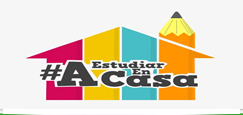                                                  Rancagua                           “Formando Técnicos para el mañana”                                   Unidad Técnico-PedagógicaClase 7 del 11 al 15 de MayoOA: 9,10,11,12: Demostrar comprensión lectora de textos no literarios.OA 13,14,15,16: Escribir una variedad de textos para expresar, describir o narrar, utilizando reported speech.Objetivo de la clase: Reconocer vocabulario de frutas y verduras.Instrucciones: Desarrollar cada ejercicio, luego reenviarlas al correo de su correspondiente profesor de asignatura.Camilo Guarda: Camilo guarda1989@gmail.comSergio Masciocchi: smasciocchib@gmail.com Into the Kitchen 2Label each picture with a word from the box.(Etiqueta cada imagen una palabra del recuadro)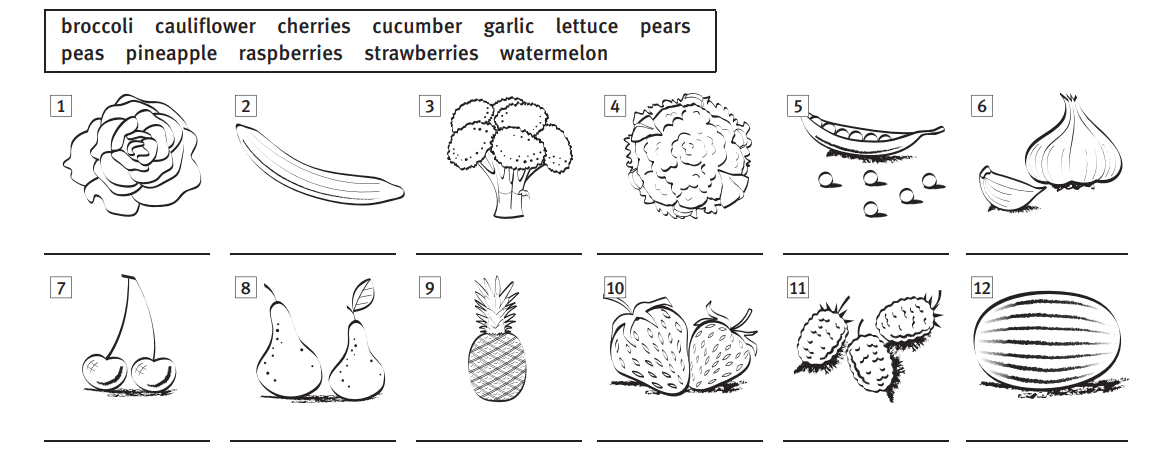 Describe each picture using a word from box A and B(describe cada imagen usando una palabra de la columna A y B)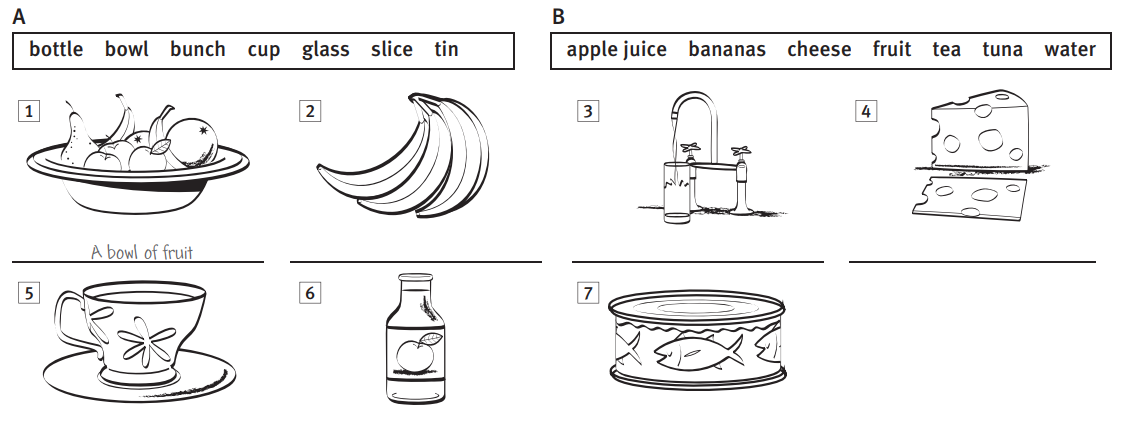 Complete this quiz about food.(complete este cuestionario sobre comida)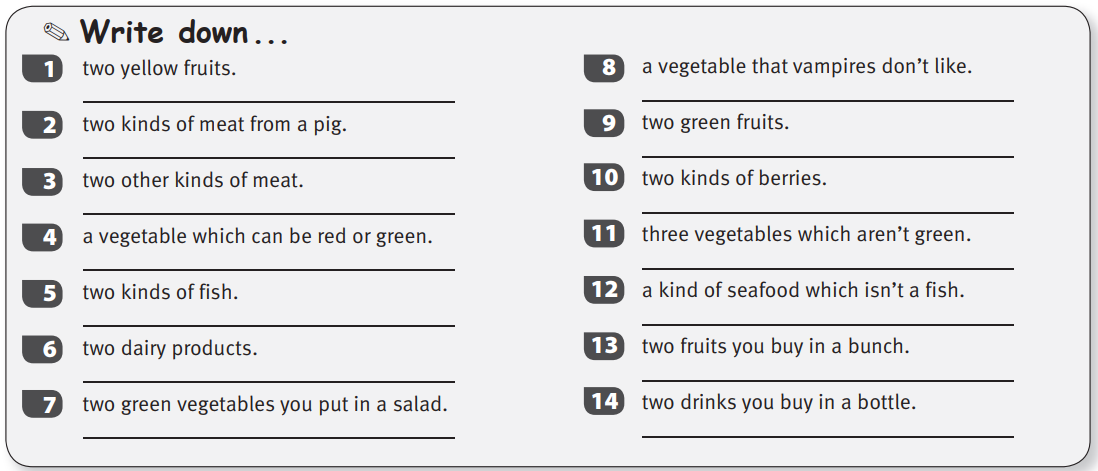 